РОССИЙСКАЯ ФЕДЕРАЦИЯ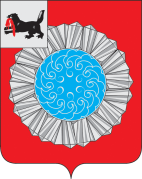 ИРКУТСКАЯ ОБЛАСТЬКОНТРОЛЬНО-СЧЕТНАЯ ПАЛАТА  МУНИЦИПАЛЬНОГО ОБРАЗОВАНИЯ СЛЮДЯНСКИЙ РАЙОНЗАКЛЮЧЕНИЕ № 05-07-66по результатам экспертизы  проекта решения Думы муниципального образования  Слюдянский район  «О внесении изменений  в решение Думы муниципального образования Слюдянский район «О  бюджете муниципального образования Слюдянский район на 2018 год и на плановый период 2019 и 2020 годов» 21  ноября   2018 г.                                                                                      г. Слюдянка  Настоящее заключение подготовлено  Контрольно-счетной палатой  муниципального образования  Слюдянский район в соответствии с Положением о  Контрольно-счетной палате муниципального образования Слюдянский район  от 27.02.2014 г. № 8-V- рд,   на  основании поручения  председателя Думы  муниципального образования  Слюдянский район  от 14.11.2018 года № 147. 1. Проект  решения  «О внесении изменений в  решение Думы муниципального образования Слюдянский район  «О  бюджете муниципального образования Слюдянский район на 2018 год и на плановый период 2019 и 2020 годов» (далее - проект решения) разработан Комитетом финансов муниципального образования Слюдянский район и  внесен  в Думу МО Слюдянский район  14.10.2018 г. в соответствии со статьей  21, 22  решения Думы муниципального образования Слюдянский район от 27.09.2012 года № 43 - V  РД «Об утверждении Положения о бюджетном процессе в муниципальном образовании Слюдянский район». Внесение изменений  в решение Думы МО Слюдянский район  «О  бюджете муниципального образования Слюдянский район на 2018 год и на плановый период 2019 и 2020 годов» от 21.12.2017 г. № 69 - VI  рд  (в ред. от 25.01.2018 г. № 1-VIрд, 22.02.2018 №10-VIрд, 28.02.2018 №21-VIрд, 29.03.2018 №23-VIрд,  26.04.2018 № 35-VIрд, 28.06.2018 № 50-VIрд, 27.09.2018 № 53-VIрд, от 25.10.2018 62-VIрд) обусловлено  необходимостью:- уточнения основных характеристик бюджета муниципального образования Слюдянский район  на 2018  и на плановый период 2019 и 2020 годов доходов, расходов и  источников финансирования дефицита бюджета. В ходе  экспертизы установлены следующие изменения показателей.                                                                                                   (тыс. руб.)Согласно пояснительной записке объем дефицита районного бюджета  в 2018 году составит 14 409,8 тыс. руб., т. е.  на уровне  утвержденных показателей.При установленных параметрах бюджета с учетом  муниципального долга верхний предел муниципального долга   предлагается снизить  на 911,7 тыс. руб. в 2018 году, 2019 году 2021 году соответственно.                                                                                                                    (тыс. руб.)                                                                                 Приложения  2, 5, 6, 9, 9.1, 10,    предлагаются в новой редакции.2. Доходная  часть районного    бюджета, утвержденная в объеме 1 129 692,0  тыс. руб.  по проекту решения  увеличивается на 13 718,6 тыс. руб. и составит 1 143 410,6 тыс. руб.  (таблица, тыс. руб.).Налоговые и неналоговые доходы, утвержденные в объеме 207 378,2 тыс. руб. по проекту бюджета планируется увеличить на 13 718,6 тыс. руб. и составят 221 096,8 тыс. руб.Неналоговые доходы остаются в прежней редакции 23 367,6 тыс. руб. Налоговые доходы по проекту бюджета планируется увеличить на сумму 13 718,6 тыс. руб. и составят  221 096,8  тыс. руб. из них:- налог на доходы физических лиц   составит 166 290,0 тыс. руб.,  увеличение в объеме  10 359,6 тыс. руб. планируется на основании ожидаемой оценки исполнения 2018 года по прогнозам ГАД - УФНС  по Иркутской области (повышение заработной платы по бюджетным  учреждениям с 1 января 2018 года на 4% и на предприятиях ОАО «РЖД» с 1 марта на 2,2%,  увеличения МРОТ с 1 января и с 1 мая 2018 года,  разовый платеж по НДФЛ от физического лица за проданное имущество в размере 3 046 тыс. руб.); - налоги на совокупный доход  составят 24 695,2 тыс. руб., в целом планируется уточнение сторону уменьшения на сумму 528,4 тыс. руб.;- государственная пошлина по проекту бюджета увеличится на сумму 3 887,5 тыс. руб. и составит 6 744,3 тыс. руб. (увеличение количества исковых заявлений от банковского сектора и коллекторских агентств). Объем безвозмездных   поступлений на 2018  год, утвержденный   решением Думы от 25.10.2018 г. № 62 - VI рд в сумме 922 313,8    тыс. руб.  остаются в прежней редакции (таблица):тыс. руб. 3. Расходы, утвержденные решением  Думы  МО Слюдянский район от 25.10.2018 г.  № 62 - VI  рд  в объеме 1 144 101,8  тыс. руб., проектом решения предлагается увеличить на 13 718,6 тыс. руб. и составит 1 157 820,4 тыс. руб. Расходная  часть бюджета   уточняется за счет  доходов районного бюджета. Изменения в рамках  пяти  разделов  бюджетной классификации расходов, планируемые,  в проекте решения  представлены в таблице (тыс. руб.):По разделу 01 00 «Общегосударственные вопросы» по проекту бюджета планируется увеличение   на  сумму 2 663,2  тыс. руб., что составит 92 797,0 тыс. руб.По разделу «Национальная безопасность и правоохранительная деятельность» планируется увеличить бюджетные ассигнования в объеме 2 464,9 тыс. руб., что составит по проекту бюджета 5 375,5 тыс. руб. По разделу «Национальная экономика» планируется увеличить бюджетные ассигнования в объеме 190,0  тыс. руб., что составит по проекту бюджета 3 981,8 тыс. руб. По разделу «Образование» планируется увеличить бюджетные ассигнования в объеме  7 799,6  тыс. руб. и составят 781 704,0  тыс. руб. По разделу «Культура, кинематография» планируется увеличить бюджетные ассигнования в объеме  600,0  тыс. руб. и составят 45 984,2 тыс. руб.      Проект решения Думы МО Слюдянский район предлагает изменить объем финансирования 8 муниципальных программ из 17 действующих, изменения  представлены  в нижеследующей таблице:                                                                                                                                         тыс. руб.
        Муниципальная программа «Развитие образования в муниципальном образовании  Слюдянский район в 2014 - 2020 годах»    Проект решения Думы МО предлагает увеличить расходы на реализацию мероприятий Программы на  8 343,4 тыс. руб. и довести бюджетные ассигнования до 709 751,3 тыс. руб. Финансовое обеспечение в  разрезе подпрограмм представлено в таблице.тыс. руб.  В целом по программе средства в сумме 8 153,4 тыс. руб. планируется направить на укрепление материально-технической базы учреждений образования (оргтехника, бытовая техника, игрушки), 190,0 тыс. руб.  на приобретение материалов и проведение текущего ремонта МБОУ НШДС № 13 г. Байакльск, МБДОУ №2 п. Култук, МБДОУ №7 г. Байкальск. Муниципальная программа «Развитие культуры в муниципальном образовании Слюдянский район на 2014-2020 годы»    Расходы на реализацию мероприятий программы предлагается увеличить на 600,0 тыс. руб. и довести плановые бюджетные назначения  до 29 436,5 тыс. руб. Средства будут направлены на укрепление материально-технической базы библиотеки. тыс. руб.Муниципальная программа «Содействие развитию системы отдыха и оздоровления детей в муниципальном образовании Слюдянский район на 2014-2020 годы»     Проект бюджета предлагает увеличить расходы на 1 686,5 тыс. руб. и довести плановые бюджетные ассигнования на реализацию программы до 11 027,3 тыс. руб. Средства будут направлены на укрепление материально-технической базы летних оздоровительных лагерей.     Муниципальная программа «Содействие развитию учреждений образования и культуры в муниципальном образовании Слюдянский район на 2014-2020 годы»      Проект бюджета в целом предлагает увеличить программные расходы на 2 319,3 тыс. руб. В разрезе  подпрограмм  изменения финансирования представлены в таблице. тыс. руб.Денежные средства в сумме 1 978,3 тыс. руб. будут направлены на приобретение автомобиля «Газель», 341, тыс. руб. на приобретение электроинструментов для хозгруппы МКУ МЦБ.Муниципальная программа «Совершенствование механизмов управления МОСлюдянский район в 2014-2020 годах»   Расходы на реализацию мероприятий  программы в целом предлагается увеличить на 2 552,3  тыс. руб.,  с  241 811,3  тыс. руб. до 244  363,5  тыс. руб.      Изменения финансирования  в разрезе подпрограмм представлены в  нижеследующей таблице:тыс. руб. В рамках реализации подпрограммы «Реализация полномочий по решению вопросов местного значения администрацией муниципального района» расходы будут увеличены на 283,1 тыс. руб., в том числе на оплату договоров по диспансеризации 152,8 тыс. руб., 16,7 тыс. руб. на регистрационный взнос на участие в агропромышленной выставке, командировочные расходы 49,1 тыс. руб., прочие расходы  59,6 тыс. руб. Подпрограмма «Обеспечение качественного и сбалансированного управления бюджетными средствами муниципального образования Слюдянский район»Расходы будут увеличены на 445,3 тыс. руб., из них на 26,4 тыс. руб. на оплату коммунальных услуг, 225,5 тыс. руб. на проведение текущего ремонта помещений в Комитете финансов, 90,3 тыс. руб. на проведение диспансеризации, 100,0 тыс. руб. на приобретение оргтехники.Подпрограмма «Развитие информационного пространства и создание условий для обеспечения информатизации и автоматизации процессов в организациях муниципального образования Слюдянский район» проект предлагает дополнительно направить средства в сумме 12,2 тыс. руб. на оплату услуг по техническому сопровождению программного продукта, 1843,0 тыс. руб. на приобретение компьютерной техники.Муниципальная программа «Создание условий для развития сельскохозяйственного производства в поселениях Слюдянского района   на 2014-2020 годы» Финансирование программы планируется  увеличить на 390,0 тыс. руб., из них 200,0 тыс. руб. на проведение мероприятий в рамках проекта «Агрошкола», создаваемого на базе МБОУ СОШ №49 г. Слюдянка, и 190,0 тыс. руб. на реализацию мероприятий подпрограммы «Устойчивое развитие сельских территорий Слюдянского района».Непрограммные расходы бюджета на 2018 год    Непрограммные расходы бюджета предлагается увеличить  на 111,9  тыс. руб. на функционирование представительного органа МО Слюдянский район.                  4. С учетом планируемых доходов и расходов  бюджета муниципального образования Слюдянский район предлагается утвердить дефицит  бюджета  в сумме 14 409,8 тыс. руб. или 6,5 процентов утвержденного общего годового объема доходов бюджета муниципального образования Слюдянский район  без учета  утвержденного объема безвозмездных поступлений.Размер получения кредитов от кредитных организаций относительно утвержденного решения думы муниципального образования Слюдянский район от 25.10.2018 года № 62-VI рд планируется увеличить  на   2 500,0 тыс. руб. в 2018 году.Получение и погашение бюджетами  муниципальных районов   кредитов от других бюджетов бюджетной системы  Российской Федерации в валюте Российской Федерации утвердить в сумме фактически полученного и погашенного из федерального казначейства кредита  в сумме 5000 тыс. руб.Увеличение финансовых активов в  собственности муниципальных районов за счет средств учреждений (организаций), учрежденных муниципальными районами, лицевые счета которым открыты в территориальных органах Федерального казначейства или финансовых органах уменьшить на  2 500 тыс. руб.        Верхний предел муниципального  долга  по состоянию на 1 января 2019 года  составит 21 338,6 тыс. руб., на 1 января  2020 года 36 616,3 тыс. руб., на 1 января 2021 года 47 581,9  тыс. руб.Основные выводы и рекомендации1. Контрольно-счетная палата муниципального образования Слюдянский район  по итогам экспертизы отмечает, что вносимые изменения в параметры районного бюджета на 2018 и плановый период 2019 и 2020 годов  год соответствуют действующему бюджетному законодательству Российской Федерации.Проект решения соответствует действующему бюджетному  законодательству и  может быть рекомендован  к рассмотрению Думой муниципального образования Слюдянский район.Председатель КСП                                                                    Р.А. ЩепелинаАудитор КСП                                                                            Л.Ю.МалаховаНаименованиеУтверждено рд от 21.12.2017 г. № 69 - VI  рдУтверждено рд от 25.10.2018 г. № 62 - VI  рдПроект  2018 год	Отклонение. (+,-) 12345=(гр.4-3гр.)Доходы – всего877 586,71 129 692,0 1 143 410,613 718,6Расходы - всего896 518,81 144 101,81 157 820,413 718,6Дефицит, в тыс. руб.- 18 932,1- 14 409,8- 14 409,80,0Дефицит  в  %9,57,46,5- 0,9Профицит0,00,00,00,0Верхний предел муниципального долгаУтверждено рд от 21.12.2017 г. № 69 - VI  рдУтверждено рд от 25.10.2018 г. № 62 - VI  рдПроектОтклонение (+,-)12345=(гр.4-3гр.)на 1 января 201929 526,716 236,021 338,65 102,6на 1 января 202049 183,731 513,736 616,35 102,6на 1 января 202169 107,942 479,447 582,05 102,6Наименование доходных источниковУтверждено рд от 21.12.2017 г. № 69 - VI  рдУтверждено рд от 25.10.2018 г. № 62 - VI  рдПрогнозОтклонение (+,-)12345=(гр.4-3гр.)Налоговые и неналоговые доходы, в  том числе:199 318,6207 378,2221 096,813 718,6Налоговые доходы всего: в том числе:184 010,5184 010,5197 729,113 718,6Налог на доходы физических лиц155 930,4155 930,4166 290,010 359,6Налоги на совокупный доход,  в том числе:25 223,725 223,724 695,2- 528,5Государственная пошлина2 856,82 856,86 744,33 887,5Задолженность и перерасчеты по отмененным налогам и сборам и иным обязательным платежам0,00,00,00,0Неналоговые доходы всего, в том числе:15 308,123 367,623 367,6440,9Доходы от использования имущества, находящегося в государственной и муниципальной собственности в том числе:12 788,213 229,813 229,8440,0-  доходы, получаемые в виде арендной либо иной платы за передачу в возмездное пользование государственного и муниципального имущества (за исключением имущества бюджетных и автономных учреждений, а также имущества государственных и муниципальных унитарных предприятий, в том числе казенных)10 191,210 631,210 631,2440,0-прочие доходы от использования имущества и прав, находящихся в государственной и муниципальной собственности (за исключением имущества бюджетных и автономных учреждений, а также имущества государственных и муниципальных унитарных предприятий, в том числе казенных)2 597,02 597,02 597,00,0Платежи при пользовании природными ресурсами 1 020,01 020,01 020,00,0Доходы от оказания платных услуг и компенсации затрат государства0,01 676,21 676,20,9Доходы от продажи материальных и нематериальных активов92,24 477,24 477,24 385,0Штрафы, санкции, возмещение ущерба1 407,32 204,82 204,8791,6Прочие неналоговые доходы0,00,00,0- 4 467,0Безвозмездные поступления, в т. ч.678 267,0922 313,8922 313,8121 172,6Дотации 98 019,5137 916,4137 916,40,0Субсидии 80 661,8190 484,3190 484,372 810,1Субвенции 494 194,5589 086,2589 086,248 362,5Иные межбюджетные трансферты5 392,26 429,16 429,10,0Возврат остатков субсидий, субвенций и иных межбюджетных трансфертов, имеющих целевое назначение, прошлых лет 0,0- 1 602,2- 1 602,20,0ДОХОДЫ  ВСЕГО в том числе:877 586,71 129 692,01 129 692,0121 613,5Наименование доходных источниковУтверждено рд от 21.12.2017 г. № 69 - VI  рдУтверждено рд от 25.10.2018 г. № 62 - VI  рдПроектПроектПроектОтклонение(+;-)Отклонение(+;-)Отклонение(+;-)1234445=4-35=4-35=4-3БЕЗВОЗМЕЗДНЫЕ ПОСТУПЛЕНИЯ678 268,0922 313,8922 313,8922 313,8922 313,8121 172,6121 172,6121 172,6БЕЗВОЗМЕЗДНЫЕ ПОСТУПЛЕНИЯ ОТ ДРУГИХ БЮДЖЕТОВ БЮДЖЕТНОЙ СИСТЕМЫ РОССИЙСКОЙ ФЕДЕРАЦИИ678 268,0923 916,0923 916,0923 916,0923 916,0121 172,6121 172,6121 172,6Дотации бюджетам бюджетной системы Российской Федерации98 019,5137 916,4137 916,4137 916,4137 916,40,00,00,0Дотации на выравнивание бюджетной обеспеченности56 488,556 488,556 488,556 488,556 488,50,00,00,0Дотации бюджетам муниципальных районов на выравнивание  бюджетной обеспеченности56 488,556 488,556 488,556 488,556 488,50,00,00,0Дотация бюджетам на поддержку мер по обеспечению сбалансированности бюджетов41 531,081 427,981 427,981 427,981 427,90,00,00,0Дотация бюджетам муниципальных районов на поддержку мер по обеспечению сбалансированности бюджетов41 531,081 427,981 427,981 427,981 427,90,00,00,0Субсидии бюджетам бюджетной системы Российской Федерации (межбюджетные субсидии)80 661,8190 484,3190 484,3190 484,3190 484,372 810,172 810,172 810,1Субсидии бюджетам на обеспечение развития и укрепления материально-технической базы домов  культуры в населенных пунктах с числом жителей до 50 тысяч человек0,0740,4740,4740,4740,40,00,00,0Субсидии бюджетам районов  на обеспечение развития и укрепления материально-технической базы домов  культуры в населенных пунктах с числом жителей до 50 тысяч человек0,0740,4740,4740,4740,40,00,00,0Субсидии бюджетам на поддержку отрасли культуры0,020,420,420,420,40,00,00,0Субсидии бюджетам муниципальных районов на поддержку отрасли культуры0,020,420,420,420,40,00,00,0Прочие субсидии80 661,8189 723,5189 723,5189 723,5189 723,572 810,172 810,172 810,1Прочие субсидии бюджетам муниципальных районов80 661,8189 723,5189 723,5189 723,5189 723,572 810,172 810,172 810,1- Субсидия  на  выравнивание уровня бюджетной обеспеченности поселений Иркутской области, входящих в состав муниципального района Иркутской области56 676,6114 201,4114 201,4114 201,4114 201,442 517,642 517,642 517,6- Субсидия  на  выравнивание обеспеченности муниципальных  районов Иркутской области  по реализации ими их отдельных расходных обязательств0,042 168,242 168,242 168,242 168,242 1368,242 1368,242 1368,2 - Субсидии местным бюджетам на софинансирование мероприятий на проведение  капитального ремонта МБОУ СОШ № 12 г. Байкальск (замена заполнения оконных проемов)10 768,95 993,75 993,75 993,75 993,7- 4 775,2- 4 775,2- 4 775,2 - Субсидии местным бюджетам на софинансирование мероприятий  на проведение капитального  ремонта МБОУ СОШ № 10  г Байкальск (замена заполнения оконных проемов)4 976,13 091,83 091,83 091,83 091,8- 1 884,3- 1 884,3- 1 884,3- Субсидии местным бюджетам на софинансирование мероприятий  на проведение капитального  ремонта МБОУ СОШ № 4 г. Слюдянка (замена заполнения оконных проемов)6 114,11 742,81 742,81 742,81 742,8- 4 371,3- 4 371,3- 4 371,3- Субсидии местным бюджетам на софинансирование мероприятий  на проведение капитального  ремонта МБДОУ Детский  сад  № 2 г. Байкальск (замена заполнения оконных проемов)2 126,11 281,21 281,21 281,21 281,2- 844,9- 844,9- 844,9- Субсидии  местным бюджетам из областного бюджета в целях софинансирования расходных обязательств органов местного самоуправления муниципальных образований Иркутской области по вопросам местного значения по организации отдыха детей в каникулярное время на укрепление материально-технической базы муниципальных учреждений, оказывающих услуги по организации отдыха и оздоровления детей в Иркутской области (МБУ "Детский оздоровительный лагерь "Солнечный")0,01 921,71 921,71 921,71 921,70,00,00,0  - Субсидии  местным бюджетам из областного бюджета в целях софинансирования расходных обязательств органов местного самоуправления муниципальных образований Иркутской области по вопросам местного значения по организации отдыха детей в каникулярное время на укрепление материально-технической базы муниципальных учреждений, оказывающих услуги по организации отдыха и оздоровления детей в Иркутской области (филиал МБУ "Детский оздоровительный лагерь "Солнечный" в селе Тибельти Слюдянского района "Юный Горняк")0,01 921,71 921,71 921,71 921,70,00,00,0Субсидия на реализацию мероприятий перечня проектов народных инициатив 0,010 875,010 875,010 875,010 875,00,00,00,0Субсидии в целях софинансирования расходных обязательств муниципальных образований Иркутской области на приобретение школьных автобусов для обеспечения безопасности школьных перевозок и ежедневного подвоза обучающихся к месту обучения и обратно0,01 777,11 777,11 777,11 777,10,00,00,0Субсидии в целях софинансирования расходных обязательств органов местного самоуправления муниципальных образований Иркутской области по вопросам местного значения по организации отдыха детей в каникулярное время на оплату стоимости набора продуктов питания в лагерях с дневным пребыванием детей, организованных органами местного самоуправления муниципальных образований Иркутской области0,02 025,52 025,52 025,52 025,50,00,00,0Субсидии из областного бюджета местным бюджетам в целях софинансирования расходных обязательств муниципальных образований Иркутской области на приобретение спортивного оборудования и инвентаря для оснащения муниципальных организаций, осуществляющих деятельность в сфере физической культуры и спорта0,01 000,01 000,01 000,01 000,01 000,01 000,01 000,0Субсидии бюджетам муниципальных образований Иркутской области на реализацию программ по работе с детьми и молодежью0,0250,0250,0250,0250,0250,0250,0250,0Субсидия из областного бюджета местным бюджетам в целях софинансирования расходных обязательств муниципальных образований Иркутской области на актуализацию документов территориального планирования на 2018 год0,01 083,21 083,21 083,21 083,21 083,21 083,21 083,2Субсидия из областного бюджета местным бюджетам в целях софинансирования расходных обязательств муниципальных образований Иркутской области на проведение работ в отношении постановки на кадастровый учет границ населенных пунктов Иркутской области на 2018 год0,0390,2390,2390,2390,2390,2390,2390,2Субвенции бюджетам бюджетной системы Российской Федерации494 194,5589 086,2589 086,2589 086,2589 086,248 362,548 362,548 362,5Субвенции бюджетам муниципальных образований на предоставление гражданам субсидий на оплату жилого помещения и коммунальных услуг76 878,662 202,262 202,262 202,262 202,214 770,214 770,214 770,2Субвенции бюджетам муниципальных районов на предоставление гражданам субсидий на оплату жилого помещения и коммунальных услуг76 878,662 202,262 202,262 202,262 202,214 770,214 770,214 770,2Субвенции местным бюджетам на выполнение передаваемых полномочий субъектов Российской Федерации 17 673,616 668,716 668,716 668,716 668,7- 2 164,2- 2 164,2- 2 164,2Субвенции бюджетам муниципальных районов на выполнение передаваемых полномочий субъектов Российской Федерации:17 673,616 668,716 668,716 668,716 668,7- 2 164,2- 2 164,2- 2 164,2   - по хранению, комплектованию, учету и использованию архивных документов, относящихся к государственной собственности Иркутской области329,7367,1367,1367,1367,10,60,60,6   -  в сфере труда605,2629,6629,6629,6629,60,00,00,0  -  по определению персонального состава и обеспечение деятельности районных (городских), районных в городах комиссий по делам несовершеннолетних и защите их прав1 219,21 268,51 268,50,00,0  - по определению персонального состава и обеспечению деятельности административных комиссий1 210,41 259,21 259,20,00,0  - по определению лиц составляющих протоколы административных правонарушений0,70,70,70,00,0   -  в сфере  обращения с безнадзорными собаками и кошками287,5287,5287,50,00,0- в области противодействия  коррупции0,017,817,817,817,8   - по предоставлению мер социальной поддержки многодетным и малоимущим семьям14 020,911 838,311 838,3- 2 182,6- 2 182,6Субвенции бюджетам на осуществление полномочий по составлению (изменению) списков кандидатов в присяжные заседатели федеральных судов общей юрисдикции в Российской Федерации116,8116,8116,80,00,0Субвенции бюджетам на осуществление полномочий по составлению (изменению) списков кандидатов в присяжные заседатели федеральных судов общей юрисдикции в Российской Федерации116,8116,8116,80,00,0Прочие субвенции399 525,5511 098,5511 098,5511 098,565 296,965 296,9Прочие субвенции бюджетам муниципальных районов399 525,5511 098,5511 098,5511 098,565 296,965 296,9 - субвенция на обеспечение государственных гарантий реализации прав на получение общедоступного и бесплатного начального общего, основного общего, среднего общего образования в муниципальных образовательных организациях,  обеспечение дополнительного образования детей в муниципальных общеобразовательных организациях 266 210,1319 602,1319 602,1319 602,130 133,030 133,0 - субвенция на обеспечение государственных гарантий реализации прав на получение общедоступного бесплатного дошкольного образования в муниципальных образовательных  и общеобразовательных организациях133 305,4191 496,4191 496,4191 496,435 163,935 163,9Иные межбюджетные трансферты5 392,26 429,16 429,16 429,10,00,0Межбюджетные трансферты, передаваемые бюджетам муниципальных образований на осуществление части полномочий по решению вопросов местного значения  в соответствии с заключенными соглашениями5 392,26 429,16 429,16 429,1140,4140,4Межбюджетные трансферты, передаваемые бюджетам муниципальных районов из бюджетов поселений на осуществление части полномочий по решению вопросов местного значения в соответствии с заключенными соглашениями5 392,26 429,16 429,16 429,1140,4140,4 - Единая дежурно-диспетчерская служба1 275,21 326,11 326,11 326,10,00,0 - Организация и осуществление мероприятий по гражданской обороне, защите населения и территории поселения от чрезвычайных ситуаций природного и техногенного характера288,9300,5300,5300,50,00,0Организация и осуществление мероприятий по гражданской обороне, защите населения и территорий поселений от ЧС природного и техногенного характера, в части обслуживания многоканальной системы автоматического оповещения спец. абонентов STC-L250 с задействованием каналов связи и систем передачи данных695,2708,6708,6708,60,00,0 - Организация секретного делопроизводства335,1348,5348,5348,50,00,0 - Осуществление внешнего муниципального финансового контроля0,0695,0695,0695,00,00,0 - Составление проекта бюджета поселения, исполнение бюджета поселения, составление отчета об исполнении бюджета поселения в соответствии с Бюджетным кодексом Российской Федерации2 797,83 050,23 050,23 050,2140,3140,3ВОЗВРАТ ОСТАТКОВ СУБСИДИЙ, СУБВЕНЦИЙ И ИНЫХ МЕЖБЮДЖЕТНЫХ ТРАНСФЕРТОВ, ИМЕЮЩИХ ЦЕЛЕВОЕ НАЗНАЧЕНИЕ, ПРОШЛЫХ ЛЕТ0,0- 1 602,1- 1 602,1- 1 602,10,00,0Возврат прочих остатков субсидий, субвенций и иных межбюджетных трансфертов, имеющих целевое назначение, прошлых лет из бюджетов муниципальных районов0,0 - 105,9 - 105,9 - 105,90,00,0Возврат прочих остатков субсидий, субвенций и иных межбюджетных трансфертов, имеющих целевое назначение, прошлых лет из бюджетов муниципальных районов0,0- 1 496,2- 1 496,2- 1 496,2 0,0 0,0Наименование разделаКФСРУтверждено рд от 21.12.201 г. № 69 - VI  рдУтверждено рд от 25.10.2018 г. № 62 - VI  рдПроектОтклонение(+;-)123456=5-4Общегосударственные вопросы01 0076 762,090 133,892 797,02 663,2Национальная оборона02 00133,5150,0150,00,0Национальная безопасность и правоохранительная деятельность03 002 249,92 910,65 375,52 464,9Национальная экономика04 001 720,13 791,83 981,8190,0Жилищно-коммунальное хозяйство05 000,02 999,52 999,50,0Образование07 00 600 596,8773 904,4781 704,07 799,6Культура, кинематография08 0035 061,345 384,245 984,2600,0Здравоохранение09 00143,8143,8143,80,0Социальная политика10 0098 716,982 777,982 778,80,9Физическая культура и спорт11 00500,01 367,71 367,70,0Средства массовой информации12 001 740,4     2 021,3     2 021,30,0Обслуживание государственного и муниципального долга13 003 612,75 088,05 088,00,0Межбюджетные трансферты общего характера бюджетам субъектов российской федерации и муниципальных образований14 0075 281,4133 428,8133 428,80,0ИТОГО расходов 896 518,801 144 101,81 157 820,413 718,6№Наименование муниципальной программы Решение  Думы от 21.12.2017 г. № 69 - VI рдУтверждено решением Думы  от 25.10.2018 г. № 62  VI - рдПроектрешения ДумыОтклонения123456=(5-4)1«Развитие образования в муниципальном образовании Слюдянский район на 2014-200 годы»551 736,4701 407,9709 751,38 343,42«Развитие культуры в муниципальном образовании Слюдянский район на 2014-2020 годы»25 053,028 836,529 436,5600,03 «Развитие системы отдыха и оздоровления детей в МО Слюдянский район на 2014-2020 годы»3 087,29 340,711 027,3 1 686,54«Содействие развитию учреждений образования и культуры в муниципальном образовании Слюдянский район на 2014-2020 годы»33 194,149 682,452 001,72 319,35«Развитие физкультуры и спорта в муниципальном образовании Слюдянский район на 2014-200 годы»500,01 367,71 367,70,06«Молодёжная политика в муниципальном образовании Слюдянский район на 2014-2020 годы»305,0719,0719,00,07«Безопасность дорожного движения в муниципальном образовании Слюдянский район на 2014-2020 годы»100,0100,0100,00,08«Обеспечение комплексных мер безопасности, противодействия чрезвычайным ситуациям природного и техногенного характера, построение и развитие аппаратно-программного комплекса «Безопасный город»  в муниципальном образовании Слюдянский район на 2014-2020 годы»434,3514,32 979,12 464,99«Социальная поддержка населения муниципального образования Слюдянский район на 2014-2020 годы»91 820,874 870,474 870,40,010«Охрана окружающей среды на территории  муниципального образования Слюдянский район на 2014-2020 годы»30,03 029,53 029,50,011«Повышение транспортной доступности, обеспечение условий для реализации потребностей граждан муниципального образования Слюдянский район в перевозках на 2014-2020 годы»1 086,31 086,31 086,30,012«Поддержка и развитие учреждений образования и культуры  муниципального образования Слюдянский район на 2014-2020 годы»10 000,018 350,013 600,4- 4 749,613«Поддержка приоритетных отраслей экономики муниципального образования Слюдянский район на 2014-2020 годы»80,0240,0240,00,014 «Совершенствование механизмов управления муниципальным образованием Слюдянский район в 2014-2020 годы»168 438,0241 811,3244 363,52 552,315«Профилактика безнадзорности и правонарушений несовершеннолетних в муниципальном образовании Слюдянский район на 2014-2020 годы»130,0230,0230,00,016 «Создание условий для оказания медицинской помощи населению на территории Слюдянского района   на 2014-2020 годы»221,3 221,3221,30,017«Создание условий для развития сельскохозяйственного производства в поселениях Слюдянского района   на 2014-2020 годы»266,32 177,92 567,9390,0ИТОГО по программам886 920,91 133 985,31 147 592,0 13 606,7Непрограммные расходы9 597,910 116,510 228,4111,9ВСЕГО РАСХОДОВ896 518,81 144 101,81 157 820,413 718,7Наименование подпрограммыУтверждено решением Думы  от 25.10.2018 г. № 62  VI - рдПроект решения ДумыОтклонения  «Оказание образовательных  в общеобразовательных учреждениях в  Слюдянском муниципальном образовании» 391 492,3396 052,14 559,8«Дошкольное образование в Слюдянском муниципальном районе»215 152,7218 470,73 318,1«Дополнительное образование в сфере художественной и творческой направленности в Слюдянском муниципальном районе»26 671,326 871,3200,0«Дополнительное образование в сфере физической культуры и  спорта  в Слюдянском муниципальном районе» 28 259,628 459,6200,0«Дополнительное образование в сфере искусства в Слюдянском муниципальном образовании»39 832,139 897,665,5ИТОГО 701 407,9709 751,3 8 343,4Наименование подпрограммыУтверждено решением Думы  от 25.10.2018 г. № 62  VI - рдПроект решения ДумыОтклонения  «Оказание услуг в сфере культуры в муниципальном образовании Слюдянский район» 8 394,08 394,00,0«Оказание библиотечных услуг в Слюдянском муниципальном район»20 442,521 042,5 600,0ИТОГО 28 836,529 436,5600,0Наименование подпрограммыУтверждено решением Думы  от 25.10.2018 г. № 62  VI - рдПроект решения ДумыОтклонения  «Оказание поддержки учреждениям образования и культуры в решении финансово-хозяйственных задач в Слюдянском МО» 46 570,948 890,22 319,3«Развитие информационно-методического центра через работу с педагогическим персоналом и одаренными детьми »1 640,91 640,90,0«Проведение культурно-массовых мероприятий в Слюдянском МО»997,1997,10,0«Развитие дистанционного образования в муниципальном образовании Слюдянский район»473,5473,50,0ИТОГО 46 570,948 890,22 319,3Наименование подпрограммУтверждено решением Думы  от 25.10.2018 г. № 62  VI - рдПроект решения ДумыОтклонения  «Реализация полномочий по решению вопросов местного значения администрацией муниципального района»47 097,047 408,8283,1«Обеспечение качественного и сбалансированного управления бюджетными средствами муниципального образования Слюдянский район»160 771,5161 216,8445,3«Повышение качества управления муниципальным имуществом и земельными ресурсами в Слюдянском муниципальном районе на 2014-2019 годы»10 180,310 161,2- 19,2«Развитие информационного пространства и создание условий для обеспечения информатизации и автоматизации процессов в организациях муниципального образования Слюдянский район»5 000,66 843,61 843,0«Информационное освещение деятельности органов местного самоуправления Слюдянского муниципального района»2 021,32 021,30,0«Осуществление функций управления в сфере образования и культуры в Слюдянском муниципальном районе»10 765,310 765,30,0«Предоставление гражданам субсидий на оплату жилых помещений и коммунальных услуг»2 421,52 421,50,0«Определение персонального состава и обеспечение деятельности районных (городских), районных в городах комиссий по делам несовершеннолетних и защите их прав»1 268,51 268,50,0«Хранение, комплектование, учет и использование архивных документов, относящихся к государственной собственности Иркутской области»367,1367,10,0«Полномочия в сфере труда»629,6629,60,0«Определение персонального состава и обеспечение деятельности административных комиссий, определению перечня должностных лиц органов местного самоуправления, уполномоченных составлять протоколы об административных правонарушениях, предусмотренных отдельными законами Иркутской области об административной ответственности»1 259,91 259,90,0ИТОГО 241 811,3244 363,52 552,3